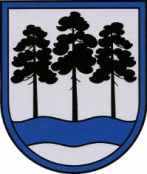 OGRES  NOVADA  PAŠVALDĪBAReģ.Nr.90000024455, Brīvības iela 33, Ogre, Ogres nov., LV-5001tālrunis 65071160, e-pasts: ogredome@ogresnovads.lv, www.ogresnovads.lv PAŠVALDĪBAS DOMES ĀRKĀRTAS SĒDES PROTOKOLA IZRAKSTS11.Par Ogres novada bāriņtiesas priekšsēdētāja iecelšanuOgres novada pašvaldības dome 2021. gada 8. jūlijā pieņēma lēmumu “Par Ogres novada bāriņtiesas izveidi” (Nr.3., 8), ar 2021. gada 3. augustu izveidojot Ogres novada bāriņtiesu, kas nodrošina aizbildnības un aizgādnības funkciju visā Ogres novadā, kā arī Ogres novada teritoriālajās vienībās, kurās nav notāra, Civillikumā noteiktajos gadījumos sniedz palīdzību mantojuma lietu kārtošanā, gādā par mantojuma apsardzību, kā arī izdara apliecinājumus un pilda citus tiesību aktos norādītos uzdevumus.Bāriņtiesu likuma 9. panta pirmā daļa noteic, ka bāriņtiesas priekšsēdētāju, bāriņtiesas priekšsēdētāja vietnieku un bāriņtiesas locekļus pieņem darbā attiecīgā pašvaldība.Saskaņā ar likuma “Par pašvaldībām” 21. panta pirmās daļas 9. punktu pašvaldības dome ieceļ amatā un atbrīvo no amata pašvaldības iestāžu vadītājus, kā arī citas amatpersonas likumā un pašvaldības nolikumā paredzētajos gadījumos.Ogres novada pašvaldības 2021. gada 1. jūlija saistošo noteikumu Nr. 12/2021 “Ogres novada pašvaldības nolikums” 16. punkts noteic, ka pašvaldības izpilddirektors pieņem darbā un atbrīvo no darba pašvaldības iestāžu vadītājus, pamatojoties uz attiecīgu domes lēmumu.Ņemot vērā augstāk minēto, pamatojoties uz Bāriņtiesu likuma 9. panta otro daļu, kas noteic, ka uz bāriņtiesas priekšsēdētāja, bāriņtiesas priekšsēdētāja vietnieka un bāriņtiesas locekļu amata vietām izsludina atklātu pretendentu konkursu, uzklausot Ogres novada bāriņtiesas priekšsēdētāja amata pretendentu vērtēšanas komisijas priekšlikumu, kā arī pamatojoties uz likuma “Par pašvaldībām” 21. panta pirmās daļas 9. un 13. punktu un saskaņā ar Valsts un pašvaldību institūciju amatpersonu un darbinieku atlīdzības likuma 11. panta pirmo daļu, Ministru kabineta 2013. gada 29. janvāra noteikumiem Nr. 66 “Noteikumi par valsts un pašvaldību institūciju amatpersonu un darbinieku darba samaksu un tās noteikšanas kārtību”, Ministru kabineta 2017. gada 23. maija noteikumiem Nr. 264 “Noteikumi par Profesiju klasifikatoru, profesijai atbilstošiem pamatuzdevumiem un kvalifikācijas pamatprasībām” un Ministru kabineta 2010. gada 30. novembra noteikumiem Nr. 1075 “Valsts un pašvaldību institūciju amatu katalogs”,balsojot: ar 21 balsi "Par" (Andris Krauja, Artūrs Mangulis, Atvars Lakstīgala, Dace Kļaviņa, Dace Māliņa, Dace Nikolaisone, Dainis Širovs, Dzirkstīte Žindiga, Edgars Gribusts, Egils Helmanis, Gints Sīviņš, Ilmārs Zemnieks, Indulis Trapiņš, Jānis Iklāvs, Jānis Kaijaks, Jānis Lūsis, Jānis Siliņš, Mariss Martinsons, Pāvels Kotāns, Raivis Ūzuls, Valentīns Špēlis), "Pret" – nav, "Atturas" – nav,Ogres novada pašvaldības dome NOLEMJ:Ar 2021. gada 3. augustu iecelt Ogres novada bāriņtiesas, kas izveidota ar Ogres novada pašvaldības domes 2021. gada 8. jūlija lēmumu “Par Ogres novada bāriņtiesas izveidi” (Nr.3., 8), turpmāk tekstā – Bāriņtiesa, priekšsēdētāja amatā Daci Zariņu, personas kods: [personas kods], nosakot mēnešalgu 1382 eiro (viens tūkstotis trīs simti astoņdesmit divi eiro) apmērā (profesijas kods 1112 38, 45. amata saime, III amata saimes līmenis, 11. mēnešalgu grupa).Uzdot Dacei Zariņai:2.1. koordinēt reorganizējamās Ogres novada bāriņtiesas, Lielvārdes novada bāriņtiesas, Ikšķiles novada bāriņtiesas un Ķeguma novada bāriņtiesas iesākto lietu, dokumentācijas, saistītās mantas, saistību pārņemšanu Bāriņtiesas rīcībā ar 2021. gada 3. augustu;2.2. kā lietas pārņēmušās Bāriņtiesas reģistros izdarīt atzīmes par nodevušo bāriņtiesu un nodevušās bāriņtiesas lietas uzskaites numuru;2.3. piedalīties Bāriņtiesas priekšsēdētāja vietnieka un Bāriņtiesas locekļu amata pretendentu izvērtēšanā;2.4. saskaņojot ar pašvaldības izpilddirektoru, pieņemt darbā, noslēdzot darba līgumus, un izbeigt darba tiesiskās attiecības ar bāriņtiesas locekļiem;2.5. pieņemt darbā, noslēdzot darba līgumus, un izbeigt darba tiesiskās attiecības ar Bāriņtiesas priekšsēdētāja palīgu, bāriņtiesas locekļa palīgu un citiem darbiniekiem Bāriņtiesas darba nodrošināšanai un saskaņā ar Ogres novada pašvaldības domes apstiprināto Bāriņtiesas amatu un mēnešalgu likmju sarakstu.Kontroli par lēmuma izpildi uzdot Ogres novada pašvaldības izpilddirektoram.(Sēdes vadītāja,domes priekšsēdētāja E.Helmaņa paraksts)Ogrē, Brīvības ielā 33Nr.32021. gada 8. jūlijā